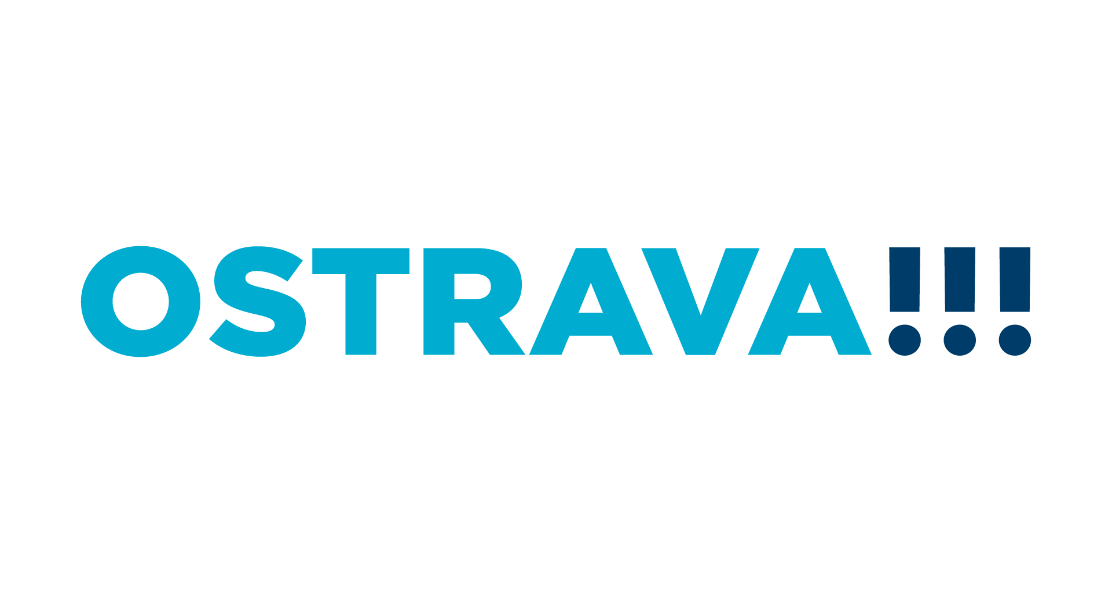 R  O  Z  P  I  SP ř e b o r u   m ě s t a   O s t r a v yjednotlivců ve sportovní gymnastice mužůj a r o   2 0 2 4O s t r a v a  -   28. 4. 2024Přebor města Ostravy je závod jednotlivců 
otevřený i pro mimoostravské závodníky z Moravskoslezského kraje.A) Všeobecná ustanovení:1. Pořadatel: 		GK Vítkovice2. Datum:		neděle	28. 4. 20243. Místo:		Tělocvična GK Vítkovice,                                      	ul. 29. dubna 33, Ostrava- Výškovice4. Činovníci závodu:	ředitel závodu: Monika Vavrošovájednatel: Mgr. Gabriela Hynekhlavní rozhodčí: František Adamovičzástupce MěSK: Mgr. Gabriela Hynek5. Přihlášky:		UZÁVĚRKA PŘIHLÁŠEK – 19. 4. 2024			Přihlášky zasílají oddíly prostřednictvím GIS:6. Losování:	proběhne v úterý 23. 4. 20247. Cestovné:	závodníci a trenéři na vlastní náklady. 8. Závodní kancelář:	bude otevřena v místě konání závodů od 7:30 hod.B) Technická ustanovení:9. Předpis:	závodí se dle platných pravidel FIG, Závodního programu mužských složek (platného od 31. 1. 2016) a jeho úprav a doplňků, platného Soutěžního a Disciplinárního řádu ČGF a ustanovení tohoto rozpisu.10. Startují:	Trojboj prostná, kruhy, přeskok:	Nejmladší žáci (2017 – 2015):	Prostná a kruhy: 4 prvky (za každý chybějící prvek srážka 1,0 bod). Mohou být použity prvky z pravidel a ZP str. 25.	Přeskok: bedna našíř 80 cm, 2 skoky - lepší se počítá	        - výskok do vzporu dřepmo, přímý seskok       D = 0,0 b.	        - přímý skok (skrčka/roznožka) 	                   D = 0,6 b.	        - přemet		                                               D = 1,6 b.	Mladší žáci (2017 – 2013):	dle platného ZP, str. 9 – Mladší žáci	Starší žáci (2017 - 2010):	dle platného ZP, str. 10 – Starší žáci Všechny kategorie mají pouze volné rozcvičení před závodem, bez 30 sekundového rozcvičení bezprostředně před zahájením závodu.11. Podmínky účasti:	včas zaslaná přihláška, registrační průkaz ČGF nebo průkaz jiné tělovýchovné organizace s datem narození a fotkou, průkaz zdravotní pojišťovny, potvrzení o dobrém zdravotním stavu (nemusí být od sportovního lékaře)12. Startovné:	400,- Kč za závodníka13. Úbor:	dle pravidel FIG a Soutěžního řádu ČGF14. Námitky:	námitky technického rázu dle pravidel FIG a Soutěžního řádu ČGF. Námitky vůči výsledné známce nejsou povoleny.15. Časový program:	neděle 28. 4. 2024	7:30 – 7:45		prezence	7:50 – 7:55		porada rozhodčích a trenérů	8:00 – 8:30		organizované rozcvičení I. sleduUpozornění: 	časový plán bude upřesněn podle počtu přihlášených družstev a zveřejněn na webových stránkách 			www.gymfed.cz včetně rozlosování jednotlivých kategorií.16. Ceny:	jednotlivci na 1. – 3. místě v každé kategorii obdrží medaili, diplom a cenu. Nejlepší závodník z Ostravy v každé kategorii získá pohár a titul Přeborník města Ostravy. Všichni závodníci obdrží drobnou cenu.